Publicado en Madrid el 22/02/2019 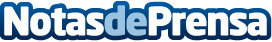 José Luis Domínguez publica un irreverente ensayo: 'Libertad total: El Sistema que Necesitamos'El autor mexicano saca a la luz este tratado político-filosófico que aboga por la abolición de todo tipo de esclavitudDatos de contacto:Editorial FalsariaNota de prensa publicada en: https://www.notasdeprensa.es/jose-luis-dominguez-publica-un-irreverente_1 Categorias: Educación Literatura Sociedad http://www.notasdeprensa.es